Hamlet: Cast of Characters/Dramatis PersonaeClaudius – King of Denmark, brother of Hamlet Sr, uncle of Hamlet, husband of Gertrude, killed the previous king.Hamlet – 30, Prince of Denmark, son of Hamlet Sr. and Gertrude, was in love with Ophelia.Polonius – Lord Chamberlain, father of Laertes and Ophelia, helped Claudius take the throne.Horatio – scholar, friend of Hamlet, studied in Wittenberg with Hamlet.Laertes – son of Polonius, brother of Ophelia, lives in France.Voltimand – courtier, sent to Norway to persuade Fortinbras not to attack.Cornelius – courtier, sent to Norway to persuade Fortinbras not to attack.Rosencrantz – friend of Hamlet, studied at Wittenberg, summoned by Claudius and Gertrude to learn why Hamlet is acting strangely.Guildenstern – friend of Hamlet, studied at Wittenberg, summoned by Claudius and Gertrude to learn why Hamlet is acting strangely.Osric – courtier, summons Hamlet to duel Laertes.A gentleman – noble in A priest – presides over Ophelia’s funeralMarcellus – Danish officer on guard at Elsinore.Bernardo – Danish officer on guard at Elsinore.Francisco – soldier, guardsman at Elsinore.Reynaldo – Polonius’s servant, sent to France to spy on Laertes.Players – actors who come to visit Elsinore, Hamlet requests a play of them.Two clowns – gravediggers, they dig Ophelia’s grave.A captain – Norwegian captain, works with FortinbrasEnglish AmbassadorsFortinbras – Prince of Norway, son of Fortinbras Sr., wants to avenge his father’s honour.Gertrude – Queen of Denmark, widow of Hamlet Sr., wife of Claudius.Ophelia – daughter of Polonius, sister of Laertes, love interest of Hamlet.Lords, Ladies, Officers, Soldiers, Players, Sailors, Messengers, and other Attendants – the background characters within the play that flesh out the cast.Ghost of Hamlet’s father – father of Hamlet, deceased husband of Gertrude, brother of Claudius, murdered.SettingThe play, Hamlet, is set in Elsinore, a city, in Denmark.  It is set mostly in and around the palace there.  The story takes place well before Shakespeare’s time.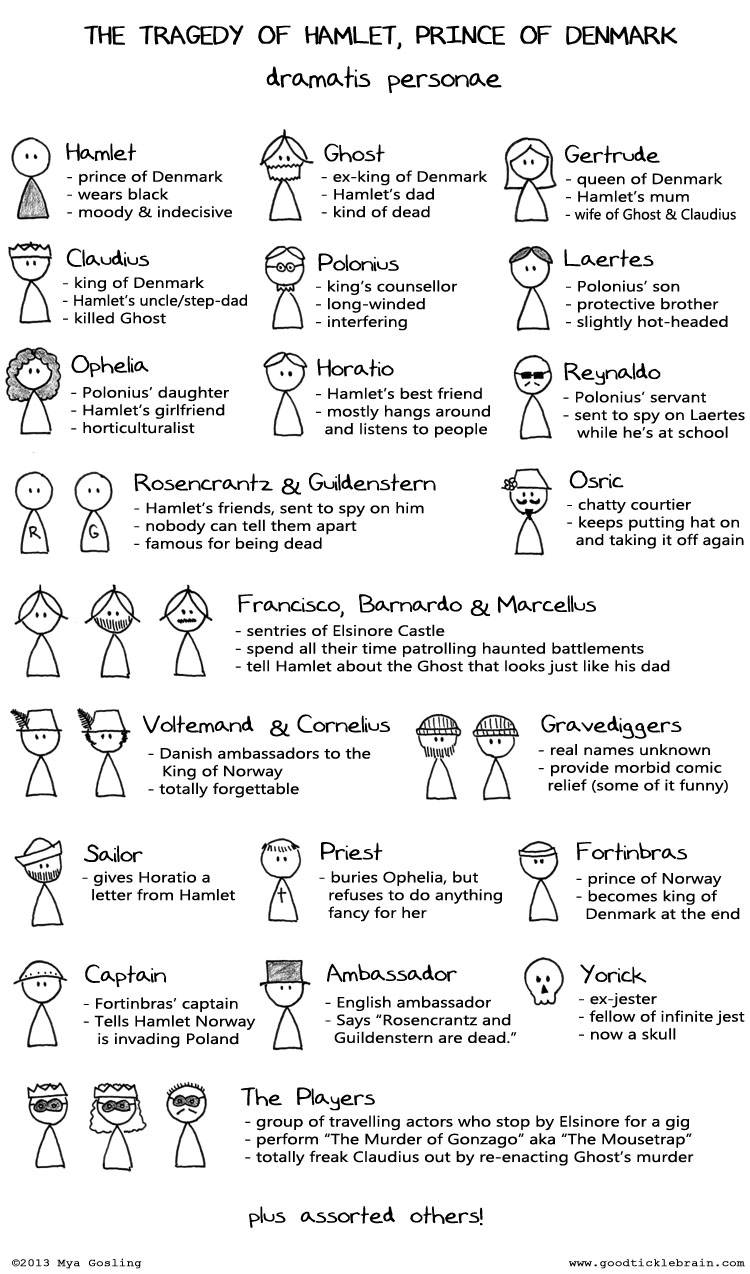 